При установке душевого уголка без поддона, особое внимание необходимо уделить габаритным размерам стекла. В каталоге указан размер поддона, а не размер стекла.Размер по оси линии стекла всегда будет меньше размера поддона.Точные данные для каждого изделия можно получить из тех. рис. на сайте www.radaway.plПример: IDEA KDJ 100*80-Размер поддона: 100*80- Размер по оси линии стекла (98-99,5) * (78-79,5) Указан диапазон—т.к. возможна регулировка размера.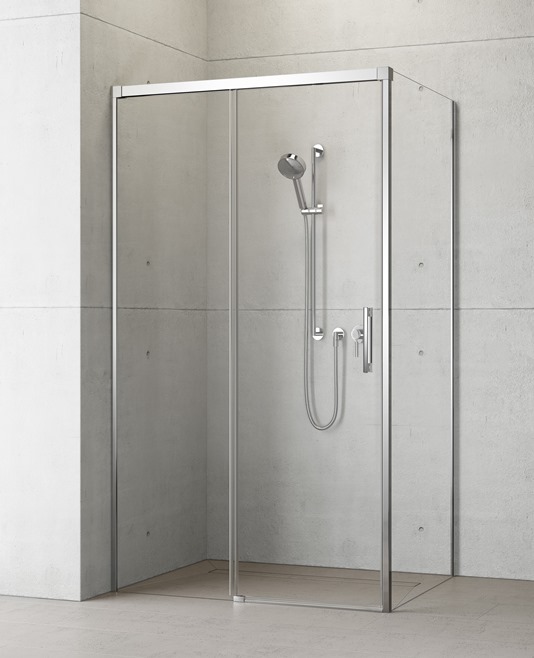 